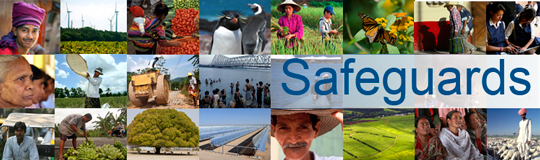 Review and Update of the World Bank’s Environmental and Social Safeguard PoliciesPhase 2Expert Focus Group on Biodiversity Conservation and Sustainable Management of Living Natural ResourcesParticipant ListDate: October 22, 2014Location: Washington, DC, USATotal Number of Participants: 13No.Participant NameOrganization 1Ladd ConnellConservation International2Linda KruegerThe Nature Conservancy (TNC)3Melissa MoyeWorld Wildlife Fund (WWF)4David McCauleyWorld Wildlife Fund (WWF)5Anushika KarunaratneWorld Wildlife Fund (WWF)6Mike ParrAmerican Bird Conservancy7Frank HawkinsInternational Union for Conservation of Nature (IUCN)8Martin V. SnearyInternational Union for Conservation of Nature (IUCN)9Patrick MaguireForest Trends, Business and Biodiversity Offset Program (BBOP)10Jim Tolisano Wildlife Conservation Society (WCS)11Leticia OrtiWildlife Conservation Society (WCS)12Donald M. KentNatureServe13Graham George Watkins Inter-American Development Bank